	MĚSTO ŽATEC	USNESENÍ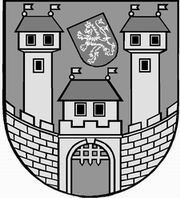 	z 	3	. jednání Rady města Žatce 	konané dne	10.2.2020Usnesení č. 	64  /20	-	104 /20	  64/20	Schválení programu	  65/20	Kontrola usnesení	  66/20	Podání žádosti o převod silnice III/22532 Žatec – Bezděkov	  67/20	Město Žatec – Bezpečnostní analýza města Žatec na rok 2020	  68/20	Podání žádosti o poskytnutí finančních prostředků ze státního rozpočtu na 	projekt „Město Žatec – Prodloužený pobyt 2020“	  69/20	Likvidace majetku ze ztrát a nálezů	  70/20	Zahraniční služební cesta – Thum (Německo)	  71/20	Vlajka pro Tibet	  72/20	Rozpočtové opatření – právní služby	  73/20	Zápis z komise pro kulturu a cestovní ruch	  74/20	Informace o investičních akcích odboru rozvoje města v realizaci v roce 	2020	  75/20	Podání žádosti o poskytnutí dotace z Programu 2020 na projekt „Vybavení 	JPO prostředky na lesní a polní požáry“	  76/20	Dohoda o bezúplatném převodu – č. p. 13 a 9 k akci: „Projektová 	dokumentace na vodovod a vodovodní přípojky Trnovany“	  77/20	Restaurátorská údržba sloupu sv. Floriána, na náměstí 5. května v Žatci – 	balustráda s vnitřní podestou a schodištěm	  78/20	Realizace Expozice, Žatec v proměnách času akce „Obnova budovy radnice,	náměstí Svobody č. p. 1, Žatec – I. etapa“	  79/20	Zahájení výběrového řízení „Rekonstrukce ulice Politických vězňů, Žatec – 	1. etapa“	  80/20	Zahájení výběrového řízení „Vybudování parkoviště v ul. Černobýla, 	  81/20	Výběr zhotovitele stavby: „Revitalizace návsi Záhoří – oprava komunikace“	  82/20	Rozpočtové opatření – zapojení finančních prostředků do rozpočtu města	  83/20	Rozpočtová opatření – projektové dokumentace na vybudování veřejného 	osvětlení v Žatci	  84/20	Zápis dopravní komise	  85/20	Finanční vztahy k příspěvkovým organizacím Města Žatce pro rok 2020	  86/20	Odpisové plány na rok 2020 – divadlo, muzeum, Chrám Chmele a Piva CZ, 	p.o., knihovna	  87/20	Odpisové plány na rok 2020 – ZŠ, MŠ	  88/20	Zápis z komise tělovýchovy a sportu	  89/20	Smlouva o zřízení věcného břemene – stavba „TM – Žatec – Výrov“	  90/20	Smlouva o budoucí smlouvě o zřízení věcného břemene – stavba „REKO 	MS Žatec – Studentská“	  91/20	Smlouva o budoucí smlouvě o zřízení věcného břemene – stavba „REKO 	MS Žatec – Svatopluka Čecha – 2. etapa“	  92/20	Smlouva o budoucí smlouvě o zřízení věcného břemene – stavba „LN-Žatec,	Libočanská, č.parc. 6404/41“	  93/20	Odměna správci objektů za spravované byty	  94/20	Dodatek č. 8 k mandátní smlouvě ze dne 25.04.1994, uzavřené se spol. 	SERVO spol. s r. o.	  95/20	Nájemné a pachtovné v roce 2020	  96/20	Dodatek č. 2 k podnájemní smlouvě	  97/20	Dodatek č. 1 ke smlouvě o dílo na údržbu a opravu majetku ve vlastnictví 	Města Žatce	  98/20	Dodatek č. 53 ke smlouvě ze dne 15.08.1994 o provozování separovaného 	sběru pevných druhotných surovin v k. ú. Žatec	  99/20	Nájem prostor v č. p. 137 Hošťálkovo náměstí v Žatci	 100/20	Sociální a zdravotní komise	 101/20	Dotace pro rok 2020 – podpora cílů a opatření Komunitního plánu 	sociálních služeb a prorodinných aktivit	 102/20	Podnět k prošetření – Uzavření nájemní smlouvy (byty v DPS)	 103/20	Souběh pracovních poměrů	 104/20	Veřejnosprávní kontroly v roce 2019	  64/20	Schválení programuRada města Žatce projednala a schvaluje program jednání rady města.									 T:  10.2.2020	O:	p.	HAMOUSOVÁ	  65/20	Kontrola usneseníRada města Žatce projednala a bere na vědomí kontrolu usnesení z minulých jednání rady města.									 T:  10.2.2020	O:	p.	ŠMERÁKOVÁ	  66/20	Podání žádosti o převod silnice III/22532 Žatec – BezděkovRada města Žatce schvaluje podání žádosti o bezúplatný převod silnice III/22532 Žatec – Bezděkov, umístěné na p. p. č. 6959, 6956 v k. ú. Žatec, p. p. č. 1162/5, 1167/2, 1193/2, 1201/1, 1201/2, 1203/1 a 1203/2 v k. ú. Bezděkov u Žatce z majetku Ústeckého kraje, IČ: 70892156, se sídlem Velká Hradební 3118/48, 400 01 Ústí nad Labem.	T:	28.2.2020	O:	p.	MAZÁNKOVÁ	  67/20	Město Žatec – Bezpečnostní analýza města Žatec na rok 2020Rada města Žatce bere na vědomí Bezpečnostní analýzu města Žatec na rok 2020.									 T:  15.2.2020	O:	p.	KOBELČUKOVÁ	  68/20	Podání žádosti o poskytnutí finančních prostředků ze státního rozpočtu 	na projekt „Město Žatec – Prodloužený pobyt 2020“Rada města Žatce projednala a schvaluje podání žádosti Města Žatec o poskytnutí finančních prostředků ze státního rozpočtu v programu „Prevence kriminality na místní úrovni 2020“ včetně minimálního podílu Města Žatec ve výši 30 % z celkové částky na:Projekt: „Prodloužený pobyt 2020“Celkové náklady na realizaci projektu činí 187.880,00 KčPožadovaná dotace činí 130.600,00 KčSpoluúčast města Žatec činí 57.280,00 KčSpoluúčast města Žatec v %: 30,49 %.Spolufinancování projektů je zajištěno schváleným rozpočtem na rok 2020 výdajů kap. 719 – MP – PK.	T:	15.2.2020	O:	p.	KOBELČUKOVÁ	  69/20	Likvidace majetku ze ztrát a nálezůRada města Žatce projednala a v souladu s Pravidly Městského úřadu Žatec pro nakládání s nálezy, věcmi skrytými a opuštěnými schvaluje likvidaci majetku ze ztrát a nálezů.									 T:  28.2.2020	O:	p.	SCHELLOVÁ	  70/20	Zahraniční služební cesta – Thum (Německo)Rada města Žatce schvaluje zahraniční služební cestu do partnerského města Thum (Německo) ve dnech 14. – 15. února 2020 a současně pověřuje místostarostu města výběrem desetičlenné delegace města Žatce.									 T:  13.2.2020	O:	p.	LAIBL	  71/20	Vlajka pro TibetRada města Žatce projednala žádost Spolku LUNGTA a vyvěšením tibetské vlajky dne 10.03.2020 schvaluje podporu kampaně „Vlajka pro Tibet“.									 T:  10.3.2020	O:	p.	SCHELLOVÁ	  72/20	Rozpočtové opatření – právní službyRada města Žatce projednala a v návaznosti na své usnesení č. 900/19 ze dne 16.12.2019 schvaluje rozpočtové opatření ve výši 410.000,00 Kč na uvolnění finančních prostředků z rezervního fondu na navýšení výdajů kap. 719 – poskytování právních služeb.Výdaje: 741-6171-5901         - 410.000,00 Kč (RF)Výdaje: 719-6171-5166        + 410.000,00 Kč (právní služby).	T:	20.2.2020	O:	p.	SCHELLOVÁ	  73/20	Zápis z komise pro kulturu a cestovní ruchRada města Žatce bere na vědomí zápis z komise pro kulturu a cestovní ruch ze dne 22.01.2020.									 T:  10.2.2020	O:	p.	ŠPIČKA	  74/20	Informace o investičních akcích odboru rozvoje města v realizaci v roce 	2020Rada města Žatce bere na vědomí aktuální přehled investičních akcí odboru rozvoje města Žatce k 31.01.2020.									 T:  10.2.2020	O:	p.	MAZÁNKOVÁ	  75/20	Podání žádosti o poskytnutí dotace z Programu 2020 na projekt 	„Vybavení JPO prostředky na lesní a polní požáry“Rada města Žatce schvaluje podání žádosti o dotaci na projekt „Vybavení JPO prostředky na lesní a polní požáry“ z Programu 2020 na podporu nové techniky, výstavby požárních zbrojnic pro jednotky Sboru dobrovolných hasičů a spolufinancování projektu v minimální výši 10 % z celkových uznatelných nákladů akce.	T:	28.2.2020	O:	p.	MAZÁNKOVÁ	  76/20	Dohoda o bezúplatném převodu – č. p. 13 a 9 k akci: „Projektová 	dokumentace na vodovod a vodovodní přípojky Trnovany“Rada města Žatce projednala a doporučuje Zastupitelstvu města Žatce schválit Dohody o bezúplatném převodu k akci „Projektová dokumentace na vodovod a vodovodní přípojky Trnovany“ pro č. p. 13 a č. p. 9.	T:	5.3.2020	O:	p.	MAZÁNKOVÁ	  77/20	Restaurátorská údržba sloupu sv. Floriána, na náměstí 5. května v Žatci 	– balustráda s vnitřní podestou a schodištěmRada města Žatce projednala a schvaluje Smlouvu o dílo plánované opravy a údržby akce pro rok 2020: „Restaurátorská údržba sloupu sv. Floriána, stojícího na náměstí 5. května v Žatci – balustráda s vnitřní podestou a schodištěm“.Rada města Žatce zároveň ukládá starostce města Žatce podepsat Smlouvu o dílo.	T:	29.2.2020	O:	p.	MAZÁNKOVÁ	  78/20	Realizace Expozice, Žatec v proměnách času akce „Obnova budovy 	radnice, náměstí Svobody č. p. 1, Žatec – I. etapa“Rada města Žatce projednala a schvaluje Příkazní smlouvu pro výkon produkční expozice akce „Obnova budovy radnice, náměstí Svobody č. p. 1 – Expozice, Žatec v proměnách času a ukládá starostce města příkazní smlouvu podepsat.	T:	26.2.2020	O:	p.	MAZÁNKOVÁ	  79/20	Zahájení výběrového řízení „Rekonstrukce ulice Politických vězňů, 	Žatec – 1. etapa“Rada města Žatce schvaluje zahájení výběrového řízení a výzvu k podání nabídek na zjednodušené podlimitní řízení na stavební práce, zadané v souladu se zněním zákona č. 134/2016 Sb., o zadávání veřejných zakázek na zhotovitele stavby „Rekonstrukce ulice Politických vězňů, Žatec – 1. etapa“.Rada města Žatce schvaluje návrh SoD k předmětné veřejné zakázce.Rada města Žatce schvaluje členy hodnotící komise.	T:	17.2.2020	O:	p.	MAZÁNKOVÁ	  80/20	Zahájení výběrového řízení „Vybudování parkoviště v ul. Černobýla, 	Žatec“Rada města Žatce schvaluje zahájení výběrového řízení a výzvu k podání nabídek na zjednodušené podlimitní řízení na stavební práce, zadané v souladu se zněním zákona č. 134/2016 Sb., o zadávání veřejných zakázek na zhotovitele stavby „Vybudování parkoviště v ul. Černobýla, Žatec“.Rada města Žatce schvaluje návrh SoD k předmětné veřejné zakázce.Rada města Žatce schvaluje členy hodnotící komise.	T:	17.2.2020	O:	p.	MAZÁNKOVÁ	  81/20	Výběr zhotovitele stavby: „Revitalizace návsi Záhoří – oprava 	komunikace“Rada města Žatce projednala a schvaluje zprávu o hodnocení nabídek ze dne 30.01.2020 nazhotovitele stavby „Revitalizace návsi Záhoří – oprava komunikace“ a v souladu se Zásadami a postupy pro zadávání veřejných zakázek města Žatec rozhodla o výběru nabídky s nejnižší nabídkovou cenou uchazeče PETROM STAVBY a.s., Běchovická 701/26, 100 00 Praha, IČ: 26769611.Rada města Žatce schvaluje výsledek hodnocení a posouzení nabídek stanovené hodnotící komisí.Rada města Žatce ukládá starostce města Žatce podepsat smlouvu o dílo s vítězným uchazečem.	T:	28.2.2020	O:	p.	MAZÁNKOVÁ	  82/20	Rozpočtové opatření – zapojení finančních prostředků do rozpočtu městaRada města Žatce projednala a schvaluje rozpočtové opatření ve výši 176.000,00 Kč, a to zapojení finančních prostředků, připsaných na účet Města Žatce od společnosti Severočeská stavební, a.s. – spoluúčast na obnově povrchů v ul. Politických vězňů, do rozpočtu města na navýšení výdajů kap. 710 – opravy komunikací:Příjmy: 719-2212-2324       + 176.000,00 Kč (spoluúčast na obnově povrchů)Výdaje: 710-2212-5171      + 176.000,00 Kč (opravy komunikací).	T:	28.2.2020	O:	p.	SEDLÁKOVÁ	  83/20	Rozpočtová opatření – projektové dokumentace na vybudování veřejného 	osvětlení v ŽatciRada města Žatce projednala a schvaluje rozpočtová opatření v celkové výši 70.000,00 Kč – uvolnění finančních prostředků z investičního fondu na financování projektových dokumentací na vybudování veřejného osvětlení v tomto znění:Výdaje: 741-6171-6901                   - 70.000,00 Kč (IF)Výdaje: 739-3631-6121 org. 670          + 37.000,00 Kč (VO v ul. Libočanská cesta)Výdaje: 739-3631-6121 org. 671          + 33.000,00 Kč (VO v ul. Čeradická – zahrádky).	T:	28.2.2020	O:	p.	SEDLÁKOVÁ	  84/20	Zápis dopravní komise1.1.	Rada města Žatce projednala a bere na vědomí zápis č. 1 z jednání dopravní komise konaného dne 22. ledna 2020.1.2. 	Rada města Žatce projednala usnesení dopravní komise č. 4/20 a schvaluje provedení vodorovného dopravního značení V12a v ulici Příkrá před vchodem č. p. 2415, 2416 a 2417 v Žatci.1.3.	Rada města Žatce projednala usnesení dopravní komise č. 6/20 a schvaluje provedení vodorovného dopravního značení A12 „Děti“ v ulici Jaroslava Vrchlického v úseku od křižovatky ul. Studentská k ul. Komenského alej.	T:	30.6.2020	O:	p.	DONÍNOVÁ	  85/20	Finanční vztahy k příspěvkovým organizacím Města Žatce pro rok 2020Rada města Žatce na základě zákona č. 250/2000 Sb., o rozpočtových pravidlech územníchrozpočtů, ve znění pozdějších předpisů, schvaluje rozpis finančních ukazatelů následujícím příspěvkovým organizacím Města Žatec na rok 2020.Závazné ukazatele:b) Stanovení objemu prostředků na platyPříspěvkovým organizacím jsou stanoveny následující objemy prostředků na platy v absolutní výši:PO MŠ, ZŠ, ZUŠ – finanční prostředky na platy přiděluje krajský úřadDomov pro seniory a Pečovatelská služba v Žatci 9.000.000,00 KčKamarád-LORM 5.000.000,00 KčTechnické služby města Žatec 1.800.000,00 KčMěstská knihovna Žatec 3.313.000,00 KčRegionální muzeum K. A. Polánka v Žatci 4.997.000,00 KčMěstské divadlo Žatec 3.900.000,00 KčChrám Chmele a Piva CZ, příspěvková organizace 4.607.000,00 KčMěstské lesy Žatec – finanční prostředky na platy zřizovatel nepřiděluje.c) Další ukazatele:1. Závazný odvod z provozu:„Zřizovatel nestanovuje závazný odvod z provozu. V případě, překročí-li plánované výnosy plánované náklady příspěvkové organizace, může zřizovatel uložit dle § 28 odst. 9 zákona č. 250/2000 Sb., o rozpočtových pravidlech územních rozpočtů, ve znění pozdějších předpisů, během roku 2020 odvod do svého rozpočtu, a to formou usnesení.“2. Odvod z odpisů:„Odpisy hmotného a nehmotného dlouhodobého majetku si organizace ponechají a převedou do investičního fondu.“3. Stanovení výsledku hospodaření:Stanovený výsledek hospodaření je 0,00 Kč. V případě, že příspěvková organizace dosáhne zlepšeného výsledku hospodaření, bude usnesením zřizovatele přerozdělen do fondů příspěvkové organizace nebo odveden do rozpočtu města.“									 T:  28.2.2020	O:	p.	SEDLÁKOVÁ	  86/20	Odpisové plány na rok 2020 – divadlo, muzeum, Chrám Chmele a Piva 	CZ, p.o., knihovnaRada města Žatce schvaluje v souladu s ustanovením § 31 odst. 1 písm. a) zákona č. 250/2000 Sb., o rozpočtových pravidlech územních rozpočtů, ve znění pozdějších předpisů, odpisové plány dlouhodobého majetku na rok 2020:Městské divadlo Žatec v celkové výši 145.559,00 KčRegionální muzeum K. A. Polánka v Žatci v celkové výši 768.061,57 KčChrám Chmele a Piva CZ, příspěvková organizace v celkové výši 5.046.096,00 KčMěstská knihovna Žatec v celkové výši 65.455,00 Kč.	T:	28.2.2020	O:	p.	SEDLÁKOVÁ	  87/20	Odpisové plány na rok 2020 – ZŠ, MŠRada města Žatce schvaluje v souladu s ustanovením § 31 odst. 1 písm. a) zákona č. 250/2000 Sb., o rozpočtových pravidlech územních rozpočtů, ve znění pozdějších předpisů, odpisové plány dlouhodobého majetku na rok 2020:Základní škole Žatec, Petra Bezruče 2000, okres Louny ve výši 53.335,00 Kč + majetek pořízený z transferu ve výši 436.718,00 Kč,Základní škole Žatec, Komenského alej 749, okres Louny ve výši 95.008,00 Kč v hlavní činnosti,Základní škole Žatec, Komenského alej 749, okres Louny ve výši 1.228.392,00 Kč v doplňkové činnosti,Základní škole Žatec, nám. 28. října 1019, okres Louny ve výši 53.564,00 Kč + majetek pořízený z transferu ve výši 195.835,00 Kč,Základní škole, Žatec, Jižní 2777, okres Louny ve výši 146.040,00 Kč,Základní umělecké škole Žatec, okres Louny ve výši 24.150,00 Kč,Mateřské škole Žatec, Fügnerova 2051, okres Louny ve výši 43.000,00 Kč,Mateřské škole speciální, Žatec, Studentská 1416, okres Louny ve výši 10.872,00 Kč,Mateřské škole Žatec, U Jezu 2903, okres Louny ve výši 175.947,00 Kč,Mateřské škole Žatec, Otakara Březiny 2769, okres Louny ve výši 55.417,00 Kč,Mateřské škole Žatec, Bratří Čapků 2775, okres Louny ve výši 46.419,00 Kč.	T:	17.2.2020	O:	p.	SEDLÁKOVÁ	  88/20	Zápis z komise tělovýchovy a sportuRada města Žatce projednala a bere na vědomí zápis z komise tělovýchovy a sportu ze dne14.01.2020.									 T:  28.2.2020	O:	p.	SEDLÁKOVÁ	  89/20	Smlouva o zřízení věcného břemene – stavba „TM – Žatec – Výrov“Rada města Žatce projednala a schvaluje zřízení věcného břemene pro společnost T-mobileCzech Republic a.s. na stavbu „TM – Žatec – Výrov“ na pozemcích města: p. p. č. 939/1 a p. p. č. 1025 pro k. ú. Trnovany u Žatce, p. p. č.  699/38 pro k. ú. Bezděkov u Žatce, p. p. č. 6960/17, p. p. č. 6960/18, p. p. č. 6960/19, p. p. č. 3819/7, p. p. č. 4238/7, p. p. č. 4430/1, p. p. č. 6770/1, p. p. č. 6777/1, p. p. č. 6780/1, p. p. č. 6781/1, p. p. č. 6781/2, p. p. č. 6781/4, p. p. č. 6819/1, p. p. č. 6948/5, p. p. č. 6949/2, p. p. č. 7036/25, p. p. č. 7135/1, p. p. č. 4244/1, p. p. č. 4340/1, p. p. č. 4340/2, p. p. č. 4340/3, p. p. č. 6833/1, p. p. č. 6867/1, p. p. č. 6947/4 v k. ú. Žatec, p. p. č. 6947/5, p. p. č. 7144/8 a p. p. č. 7144/9 pro k. ú. Žatec, jejímž obsahem bude umístění podzemního komunikačního vedení, vyplývající ze zákona č. 127/2005 Sb., o elektronických komunikacích, ve znění pozdějších předpisů.	T:	10.3.2020	O:	p.	DONÍNOVÁ	  90/20	Smlouva o budoucí smlouvě o zřízení věcného břemene – stavba „REKO 	MS Žatec – Studentská“Rada města Žatce schvaluje Smlouvu o uzavření budoucí smlouvy o zřízení věcného břemene pro GasNet, s.r.o. na stavbu „REKO MS Žatec – Studentská“ na pozemcích města: p. p. č. 5600/7, p. p. č. 5593/7, p. p. č. 7052, p. p. č. 7095/4, p. p. č. 6966/2, p. p. č. 7055, p. p. č. 6965 a p. p. č. 7058/1 v k. ú. Žatec, jejímž obsahem bude stavba plynárenského zařízení, právo ochranného pásma a právo oprávněné strany vyplývající ze zákona č. 458/2000 Sb., energetický zákon, ve znění pozdějších předpisů.	T:	10.3.2020	O:	p.	DONÍNOVÁ	  91/20	Smlouva o budoucí smlouvě o zřízení věcného břemene – stavba „REKO 	MS Žatec – Svatopluka Čecha – 2. etapa“Rada města Žatce schvaluje Smlouvu o uzavření budoucí smlouvy o zřízení věcného břemene pro GasNet, s.r.o. na stavbu „REKO MS Žatec – Svatopluka Čecha – 2. etapa“ na pozemcích města: p. p. č. 7059, p. p. č. 7095/1, p. p. č. 7095/7, p. p. č. 7095/12, p. p. č. 7095/11, p. p. č. 4631/1 a p. p. č. 6966/2 v k. ú. Žatec, jejímž obsahem bude stavba plynárenského zařízení, právo ochranného pásma a právo oprávněné strany vyplývající ze zákona č. 458/2000 Sb., energetický zákon, ve znění pozdějších předpisů.	T:	10.3.2020	O:	p.	DONÍNOVÁ	  92/20	Smlouva o budoucí smlouvě o zřízení věcného břemene – stavba „LN-	Žatec, Libočanská, č.parc. 6404/41“Rada města Žatce projednala a schvaluje Smlouvu o uzavření budoucí smlouvy o zřízení věcného břemene pro společnost ČEZ Distribuce, a.s. na stavbu „LN-Žatec, Libočanská, č.parc. 6404/41“ na pozemku města p. p. č. 7025/1 v k. ú. Žatec, jejímž obsahem bude kabelové vedení, právo ochranného pásma a právo oprávněné strany vyplývající ze zákonač. 458/2000 Sb., energetický zákon, ve znění pozdějších předpisů.	T:	10.3.2020	O:	p.	DONÍNOVÁ	  93/20	Odměna správci objektů za spravované bytyRada města Žatce v souladu s mandátní smlouvou uzavřenou se spol. SERVO s.r.o., IČ 61536717, se sídlem Hájkova 890, Žatec schvaluje s ohledem na průměrnou roční míru inflace roku 2019 úpravu odměny za správu bytů na částku 102,00 Kč měsíčně za jeden spravovaný byt v Žatci, s účinností od března 2020.	T:	17.2.2020	O:	p.	DONÍNOVÁ	  94/20	Dodatek č. 8 k mandátní smlouvě ze dne 25.04.1994, uzavřené se spol. 	SERVO spol. s r. o.Rada města Žatce schvaluje uzavření dodatku č. 8 k mandátní smlouvě ze dne 25.04.1994, ve znění dodatků č. 1 – 7 uzavřené se společností SERVO spol. s r.o., IČ 61536717, se sídlem Hájkova 890, Žatec v předloženém znění.	T:	17.2.2020	O:	p.	DONÍNOVÁ	  95/20	Nájemné a pachtovné v roce 2020Rada města Žatce schvaluje využít práva pronajímatele/propachtovatele Města Žatce zvýšit v roce 2020 nájemné a pachtovné z pozemků, nebytových prostor, budov, umístěného zařízení na budovách města a náhrad za honitby o průměrnou roční míru inflace za rok 2018 ve výši 2,1 % a za rok 2019 ve výši 2,8 % dle návrhu odboru místního hospodářství a majetku.	T:	30.4.2020	O:	p.	DONÍNOVÁ	  96/20	Dodatek č. 2 k podnájemní smlouvěRada města Žatce dle návrhu nájemce nemovitostí příspěvkové organizace Technické služby města Žatec, IČ 00500593, se sídlem Čeradická 1014, Žatec, souhlasí s podnájmemnebytových prostor a pozemků v areálu č. p. 1014 ul. Čeradická v Žatci a souhlasí s uzavřením dodatku č. 2 ke smlouvě o podnájmu nebytových prostor a pozemků uzavřené se spol. Technická správa města Žatec, s.r.o., IČ: 22792830, se sídlem Čeradická 1014, Žatec.	T:	17.2.2020	O:	p.	DONÍNOVÁ	  97/20	Dodatek č. 1 ke smlouvě o dílo na údržbu a opravu majetku ve vlastnictví	 Města ŽatceRada města Žatce projednala a schvaluje dodatek č. 1 smlouvy o dílo na údržbu a opravu majetku ve vlastnictví Města Žatce ze dne 28.05.2014 se společností Technická správa města Žatce, s.r.o. se sídlem na adrese Čeradická 1014, 438 01 Žatec, IČ: 22792830 a ukládá starostce města předložený dodatek č. 1 podepsat.	T:	17.2.2020	O:	p.	DONÍNOVÁ	  98/20	Dodatek č. 53 ke smlouvě ze dne 15.08.1994 o provozování separovaného 	sběru pevných druhotných surovin v k. ú. ŽatecRada města Žatce projednala a neschvaluje uzavření Dodatku č. 53 smlouvy o provozováníseparovaného sběru pevných druhotných surovin v katastrálním území města Žatce ze dne 15.08.1994 uzavřené mezi Městem Žatec a společností Marius Pedersen a.s. se sídlem na adrese Průběžná 1940/3, 500 09 Hradec Králové, IČ: 42194920.									 T:  28.2.2020	O:	p.	DONÍNOVÁ	  99/20	Nájem prostor v č. p. 137 Hošťálkovo náměstí v ŽatciRada města Žatce schvaluje nájem prostor o ploše 82 m2, umístěných v budově č. p. 137 Hošťálkovo náměstí v Žatci, na pozemku zastavěná plocha a nádvoří st. p. č. 221 v k. ú. Žatec, společnosti METALL QUATRO spol. s r.o., IČ 61538213, za účelem zařízení staveniště při realizaci stavebních prací na adrese nám. 5. května č. p. 127, Žatec na dobu určitou do 30.09.2020, za měsíční nájemné 3.700,00 Kč.	T:	17.2.2020	O:	p.	DONÍNOVÁ	 100/20	Sociální a zdravotní komiseRada města Žatce projednala a bere na vědomí zápis z jednání sociální a zdravotní komise města Žatce ze dne 30.01.2020.Rada města Žatce bere na vědomí rezignaci fyzické osoby na funkci člena sociálnía zdravotní komise ke dni 23.01.2020.	T:	10.2.2020	O:	p.	LAIBL	 101/20	Dotace pro rok 2020 – podpora cílů a opatření Komunitního plánu 	sociálních služeb a prorodinných aktivitRada města Žatce projednala a schvaluje, dle ust. § 102, odst. 3 zákona č. 128/2000 Sb. „o obcích (obecní zřízení)“, ve znění pozdějších předpisů, poskytnutí dotací do výše 50.000,00 Kč pro rok 2020 dle upraveného návrhu – oblast podpory cílů a opatření Komunitního plánu sociálních služeb a prorodinných aktivit na rok 2020.Rada města Žatce projednala a doporučuje Zastupitelstvu města Žatce dle § 85, písm. c) zákona č. 128/2000 Sb., o obcích (obecní zřízení), ve znění pozdějších předpisů, schválit poskytnutí dotací pro rok 2020 nad 50.000,00 Kč dle předloženého návrhu – oblast podpory cílů a opatření Komunitního plánu sociálních služeb a prorodinných aktivit na rok 2020.Rada města Žatce bere na vědomí, že finanční podpora registrovaných sociálních služeb je poskytnuta v souladu s Rozhodnutím Evropské komise ze dne 20. prosince 2011, č. 2012/21/EU, o použití čl. 106 odst. 2 Smlouvy o fungování Evropské unie na státní podporu ve formě vyrovnávací platby za závazek veřejné služby udělené určitým podnikům pověřeným poskytováním služeb obecného hospodářského zájmu.Rada města Žatce projednala a bere na vědomí zápisy z jednání Řídící pracovní skupiny Komunitního plánování ze dne 20.01.2020 a 29.01.2020.	T:	5.3.2020	O:	p.	SULÍKOVÁ	 102/20	Podnět k prošetření – Uzavření nájemní smlouvy (byty v DPS)Rada města Žatce opakovaně projednala žádost fyzické osoby o přešetření její žádosti o přidělení bytu v DPS ze dne 27.09.2019 a potvrzuje usnesení RM č. 768/19 ze dne 04.11.2019.	T:	2.3.2020	O:	p.	SULÍKOVÁ	 103/20	Souběh pracovních poměrůRada města Žatce projednala a v souladu s Organizačním řádem Městského úřadu Žatec bere na vědomí současné obsazení jednoho pracovního místa „stavební administrativa“ dvěma zaměstnanci Městského úřadu Žatec, a to s účinností od 01.03.2020 po dobu dlouhodobé nemoci fyzické osoby.	T:	28.2.2020	O:	p.	ŠMERÁKOVÁ	 104/20	Veřejnosprávní kontroly v roce 2019Rada města Žatce bere na vědomí zprávu o provedených veřejnosprávních kontrolách na místě v roce 2019 u příspěvkových organizací a společnosti s ručením omezeným, jejichž zřizovatelem je Město Žatec.	T:	10.2.2020	O:	p.	KUTNEROVÁ	 Starostka	Místostarosta	 Mgr. Zdeňka Hamousová v. r.	Ing. Radim Laibl v. r.Za správnost vyhotovení: Pavlína KloučkováUpravená verze dokumentu z důvodu dodržení přiměřenosti rozsahu zveřejňovaných osobních údajů podle zákona č. 110/2019 Sb., o zpracování osobních údajů.hlasůHamousováLaiblŠpičkaAntoniFrýbaPintrŠtrosspro5/omluven//omluven//proti-zdržel se-hlasůHamousováLaiblŠpičkaAntoniFrýbaPintrŠtrosspro5/omluven//omluven//proti-zdržel se-hlasůHamousováLaiblŠpičkaAntoniFrýbaPintrŠtrosspro5/omluven//omluven//proti-zdržel se-hlasůHamousováLaiblŠpičkaAntoniFrýbaPintrŠtrosspro5/omluven//omluven//proti-zdržel se-hlasůHamousováLaiblŠpičkaAntoniFrýbaPintrŠtrosspro5/omluven//omluven//proti-zdržel se-hlasůHamousováLaiblŠpičkaAntoniFrýbaPintrŠtrosspro5/omluven//omluven//proti-zdržel se-hlasůHamousováLaiblŠpičkaAntoniFrýbaPintrŠtrosspro5/omluven//omluven//proti-zdržel se-hlasůHamousováLaiblŠpičkaAntoniFrýbaPintrŠtrosspro5/omluven//omluven//proti-zdržel se-hlasůHamousováLaiblŠpičkaAntoniFrýbaPintrŠtrosspro5/omluven//omluven//proti-zdržel se-hlasůHamousováLaiblŠpičkaAntoniFrýbaPintrŠtrosspro5/omluven//omluven//proti-zdržel se-hlasůHamousováLaiblŠpičkaAntoniFrýbaPintrŠtrosspro5/omluven//omluven//proti-zdržel se-hlasůHamousováLaiblŠpičkaAntoniFrýbaPintrŠtrosspro5/omluven//omluven//proti-zdržel se-hlasůHamousováLaiblŠpičkaAntoniFrýbaPintrŠtrosspro5/nehlasoval//omluven//proti-zdržel se-hlasůHamousováLaiblŠpičkaAntoniFrýbaPintrŠtrosspro4///omluven/proti-zdržel se2//hlasůHamousováLaiblŠpičkaAntoniFrýbaPintrŠtrosspro5////omluven/nepřítomenproti-zdržel se-hlasůHamousováLaiblŠpičkaAntoniFrýbaPintrŠtrosspro6////omluven//proti-zdržel se-hlasůHamousováLaiblŠpičkaAntoniFrýbaPintrŠtrosspro5///omluven//proti-zdržel se1/hlasůHamousováLaiblŠpičkaAntoniFrýbaPintrŠtrosspro6////omluven//proti-zdržel se-hlasůHamousováLaiblŠpičkaAntoniFrýbaPintrŠtrosspro6////omluven//proti-zdržel se-hlasůHamousováLaiblŠpičkaAntoniFrýbaPintrŠtrosspro5///nepřítomenomluven//proti-zdržel se-hlasůHamousováLaiblŠpičkaAntoniFrýbaPintrŠtrosspro6////omluven//proti-zdržel se-Příspěvková organizacePříspěvek na provozPříspěvek na platyPříspěvek na platyPříspěvek na činnost POPříspěvek na činnost POPříspěvková organizace202020202020schválený v rozpočtu 2020schválený v rozpočtu 2020MŠ speciální, Žatec, Studentská 1416719.000,00 Kč0,00 Kč0,00 Kč719.000,00 Kč719.000,00 KčMŠ Žatec, Studentská 1230432.000,00 Kč0,00 Kč0,00 Kč432.000,00 Kč432.000,00 KčMŠ Žatec, Fügnerova 2051784.000,00 Kč0,00 Kč0,00 Kč784.000,00 Kč784.000,00 KčMŠ Žatec, U Jezu 29031.870.000,00 Kč0,00 Kč0,00 Kč1.870.000,00 Kč1.870.000,00 KčMŠ Žatec, Ot. Březiny 2769891.000,00 Kč0,00 Kč0,00 Kč891.000,00 Kč891.000,00 KčMŠ Žatec, Bratří Čapků 27751.783.000,00 Kč0,00 Kč0,00 Kč1.783.000,00 Kč1.783.000,00 KčZŠ Žatec, P. Bezruče 20003.619.000,00 Kč0,00 Kč0,00 Kč3.619.000,00 Kč3.619.000,00 KčZŠ Žatec, Komenského alej 7495.355.000,00 Kč0,00 Kč0,00 Kč5.355.000,00 Kč5.355.000,00 Kčdoplň. činnost Stadion Mládí1.000.000,00 Kč0,00 Kč0,00 Kč1.000.000,00 Kč1.000.000,00 KčZŠ Žatec, nám. 28. října 10192.352.000,00 Kč0,00 Kč0,00 Kč2.352.000,00 Kč2.352.000,00 KčZŠ a MŠ Žatec, Jižní 27775.405.000,00 Kč0,00 Kč0,00 Kč5.405.000,00 Kč5.405.000,00 KčZŠ a MŠ Žatec, Dvořákova 242.407.000,00 Kč0,00 Kč0,00 Kč2.407.000,00 Kč2.407.000,00 KčZákladní umělecká škola482.000,00 Kč0,00 Kč0,00 Kč482.000,00 Kč482.000,00 KčMěstská knihovna Žatec2.621.000,00 Kč3.313.000,00 Kč3.313.000,00 Kč5.934.000,00 Kč5.934.000,00 KčRegionální muzeum K. A. Polánka 5.053.000,00 Kč4.997.000,00 Kč4.997.000,00 Kč10.050.000,00 Kč10.050.000,00 KčMěstské divadlo Žatec4.280.000,00 Kč3.900.000,00 Kč3.900.000,00 Kč8.180.000,00 Kč8.180.000,00 KčDomov pro seniory a Pečovatelská služba v Žatci3.195.000,00 Kč9.000.000,00 Kč9.000.000,00 Kč12.195.000,00 Kč12.195.000,00 KčKamarád – LORM2.703.000,00 Kč5.000.000,00 Kč5.000.000,00 Kč7.703.000,00 Kč7.703.000,00 KčTechnické služby města Žatec2.800.000,00 Kč1.800.000,00 Kč1.800.000,00 Kč4.600.000,00 Kč4.600.000,00 KčChrám Chmele a Piva CZ, p.o.3.214.000,00 Kč4.607.000,00 Kč4.607.000,00 Kč7.821.000,00 Kč7.821.000,00 KčMěstské lesy Žatec0,00 Kč0,00 Kč0,00 Kč0,00 Kč0,00 KčCelkem50.965.000,00 Kč32.617.000,00 Kč32.617.000,00 Kč83.582.000,00 Kč83.582.000,00 KčhlasůHamousováLaiblŠpičkaAntoniFrýbaPintrŠtrosspro6////omluven//proti-zdržel se-hlasůHamousováLaiblŠpičkaAntoniFrýbaPintrŠtrosspro6////omluven//proti-zdržel se-hlasůHamousováLaiblŠpičkaAntoniFrýbaPintrŠtrosspro6////omluven//proti-zdržel se-hlasůHamousováLaiblŠpičkaAntoniFrýbaPintrŠtrosspro5///omluven//proti-zdržel se1/hlasůHamousováLaiblŠpičkaAntoniFrýbaPintrŠtrosspro6////omluven//proti-zdržel se-hlasůHamousováLaiblŠpičkaAntoniFrýbaPintrŠtrosspro6////omluven//proti-zdržel se-hlasůHamousováLaiblŠpičkaAntoniFrýbaPintrŠtrosspro6////omluven//proti-zdržel se-hlasůHamousováLaiblŠpičkaAntoniFrýbaPintrŠtrosspro6////omluven//proti-zdržel se-hlasůHamousováLaiblŠpičkaAntoniFrýbaPintrŠtrosspro6////omluven//proti-zdržel se-hlasůHamousováLaiblŠpičkaAntoniFrýbaPintrŠtrosspro6////omluven//proti-zdržel se-hlasůHamousováLaiblŠpičkaAntoniFrýbaPintrŠtrosspro6////omluven//proti-zdržel se-hlasůHamousováLaiblŠpičkaAntoniFrýbaPintrŠtrosspro5/nehlasoval//omluven//proti-zdržel se-hlasůHamousováLaiblŠpičkaAntoniFrýbaPintrŠtrosspro4/nehlasoval//omluven/proti-zdržel se1/hlasůHamousováLaiblŠpičkaAntoniFrýbaPintrŠtrosspro5//nepřítomen/omluven//proti-zdržel se-hlasůHamousováLaiblŠpičkaAntoniFrýbaPintrŠtrosspro6////omluven//proti-zdržel se-hlasůHamousováLaiblŠpičkaAntoniFrýbaPintrŠtrosspro6////omluven//proti-zdržel se-hlasůHamousováLaiblŠpičkaAntoniFrýbaPintrŠtrosspro6////omluven//proti-zdržel se-hlasůHamousováLaiblŠpičkaAntoniFrýbaPintrŠtrosspro6////omluven//proti-zdržel se-hlasůHamousováLaiblŠpičkaAntoniFrýbaPintrŠtrosspro6////omluven//proti-zdržel se-hlasůHamousováLaiblŠpičkaAntoniFrýbaPintrŠtrosspro6////omluven//proti-zdržel se-